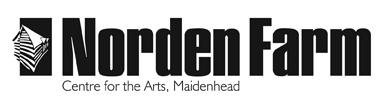 Classes and Activities – Course informationWine Club - SUM2018Category: 		Adult (18+ years)Day (s): 		FridaysDates: 		25 May, 8 Jun, 3 AugTime:		 	Student Fees: 	£15 per session Venue: 		Norden Farm Centre for the ArtsTutor:	 		The Wine InspectorCourse Outline:A series of wine workshops exploring the wonderful world of wine! All you need is your palate and an open mind – no experience necessary! Our resident wine expert uncorks the doors of wine, tasting three wines each month.Are there any other costs? Is there anything I need to bring?None.Tutor Biography:Alistair Morrell (The Wine Inspector) has bought, sold, developed and distributed wine brands across the UK. Blending, creating and tasting in the four corners of the wine world for over 30 years, visiting 20 of the 61-commercial wine producing countries professionally, he has been responsible for creating, buying and selling millions of bottles of wine. As a wine industry consultant, he shares this network and experience to build successful channels to market. From producer to distributor to retailer helping them find new markets, strategise and network.Behind every label is a story. These are some that Alistair has contributed to along the way: Booths, ASDA, Stratfords, Aldi, Mitchells and Butlers, Condor Wines and Coluccis, Yellow Tail, Domaine Paul Mas, Stormhoek, Pig in a Poke, Champagne Lanson, Brannlands IsCider, Unison Vineyards.As a journalist, he also writes weekly about the business of wine for the online publication HospitalityandCateringNews.com. As the host of The Really Fast Wine Tasting service, who provide a corporate marketing service, helping clients recruiting clients in fun and entertaining way in 15 or 30 minutes. Having been awarded the 70th Anniversary Scholarship for , he is currently finishing study for Masters of Business Administration.To book please contact: Box Office on 01628 788997 / www.nordenfarm.orgNorden Farm Centre for the Arts Ltd. (No. 5405277) & Norden Farm Centre Trust Ltd. (No. 2713653, Charity Registration No. 1013555) are companies registered in England and Wales. The Registered Office is Altwood Road, Maidenhead, SL6 4PF. 